О внесении изменений в муниципальную программу Североуральского городского округа «Совершенствование социально - экономической политики в Североуральском городском округе» на 2020 - 2025 годы, утвержденную постановлением Администрации Североуральского городского округа от 30.09.2019 № 995Руководствуясь решениями Думы Североуральского городского округа от 22.04.2015 № 33 «Об утверждении Положения о правовых актах Североуральского городского округа», от 25.06.2020 № 36 «О внесении изменений в Решение Думы Североуральского городского округа от 25.12.2019 № 70 «О бюджете Североуральского городского округа на 2020 год и плановый период 2021 и 2022 годов», постановлением Администрации Североуральского городского округа от 02.09.2013 № 1237 «Об утверждении Порядка формирования и реализации муниципальных программ Североуральского городского округа», Администрация Североуральского городского округаПОСТАНОВЛЯЕТ:1. Внести в муниципальную программу Североуральского городского округа «Совершенствование социально - экономической политики в Североуральском городском округе» на 2020 – 2025 годы, утвержденную постановлением Администрации Североуральского городского округа от 30.09.2019 № 995 (с изменениями, внесенными постановлением Администрации Североуральского городского округа от 29.01.2020 № 95, от 14.04.2020 № 353), следующие изменения: 1) в Паспорте Программы строку «Объем реализации муниципальной программы по годам реализации, тыс. рублей» изложить в следующей редакции:2) в приложении № 1 к Программе строку 52 изложить в следующей редакции:3) приложение № 2 к Программе изложить в новой редакции (прилагается);2. Опубликовать постановление на официальном сайте Администрации Североуральского городского округа.ГлаваСевероуральского городского округа			                  В. П. Матюшенко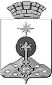 АДМИНИСТРАЦИЯ СЕВЕРОУРАЛЬСКОГО ГОРОДСКОГО ОКРУГА ПОСТАНОВЛЕНИЕАДМИНИСТРАЦИЯ СЕВЕРОУРАЛЬСКОГО ГОРОДСКОГО ОКРУГА ПОСТАНОВЛЕНИЕ23.07.2020                                                                                                         № 621                                                                                                        № 621г. Североуральскг. СевероуральскОбъем реализации муниципальной программы по годам реализации, тыс. рублейВСЕГО: 526 796,15080 тыс. рублей, в т. ч.     из средств местного бюджета 524 737,05080 тыс. руб., в т. ч. по годам реализации программы:в 2020 году – 88 773,15080 тыс. рублей:в 2021 году – 89 190,10000 тыс. рублей;в 2022 году – 89 870,00000 тыс. рублей;в 2023-2025 годах – 256 903,80000 тыс. рублей;    из средств областного бюджета всего 1 287,20000 руб., в т. ч. по годам реализации программы:в 2020 году – 412,40000 тыс. рублей:в 2021 году – 429,00000 тыс. рублей.в 2022 году – 445,80000 тыс. рублей;в 2023-2025 годах – 0,00000 тыс. рублей;    из средств федерального бюджета 771,90000 тыс. руб., в т. ч. по годам реализации программы:в 2020 году – 646,50000 тыс. рублей:в 2021 году – 16,20000 тыс. рублей;в 2022 году – 109,20000 тыс. рублей;в 2023-2025 годах – 0,00000 тыс. рублей52Целевой показатель 29:Количество оцифрованных (переведенных в электронный вид) документов, относящихся к государственной собственности Свердловской областиединиц565253263---Приказ Министерства культуры Российской Федерации от 18.01.2007 № 19 «Об утверждении правил организации хранения, комплектования, учета и использования документов Архивного фонда Российской Федерации и других архивных документов в государственных и муниципальных архивах, музеях и библиотеках, организациях Российской академии наук»